                                                                         Curriculum VitaePuneet Tandon	Career ObjectiveLooking for a position in the Human Resource or Marketing department of the reputed organization to start my career for the new learning and add some value to the profitability of the organization.Core Competencies• Sound knowledge of HR workings.• Good command over HR concepts.• Specialization in Marketing• Familiar with working of MS Excel.• Can work under pressure.• Target oriented.• Analytical and problem solving abilities.• Good communication and interpersonal skills.• Quick learner and a good team player.  Academic Qualification	• Master in Business Administration with specialization in Human resource and Marketing from CGC TC             (Management) business school, India in year 2014 with 70 %.• Bachelor of Arts from Punjab University, India in year 2010 with 59 %.• 12th Grade passed from PSE Board, India in year 2006 with 61%• 10th Grade passed from PSE Board, India in year 2004 with 72%Other Qualification• Successfully completed One Year Diploma in Aviation and Hospitality Management. (2007) from  School of Aviation and hospitality management  in year 2007Computer Skills• Basic use of MS Office, Internet.Summer Training ReportYear: 2013                                                                                                                                               Duration: 45 Days Worked in a research Project on “HR Policies and its implementation” at “Malbros International Pvt. Ltd.”, XXXXXProfessional Experience • Worked in ICICI Prudential as an Agent for the duration of one year. Personal DetailsDOB: 		05-11-1988					Age:		28Languages Known: English, Hindi• Listening to music.• Internet surfing.Job Seeker First Name / CV No: 1801242Click to send CV No & get contact details of candidate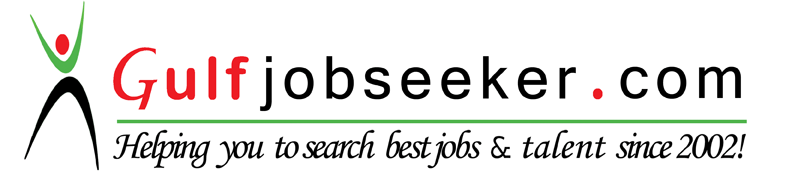 